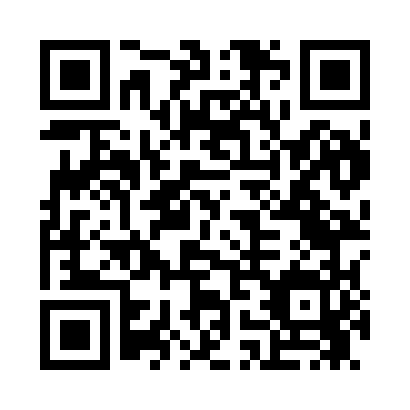 Prayer times for Jaywye, Missouri, USAMon 1 Jul 2024 - Wed 31 Jul 2024High Latitude Method: Angle Based RulePrayer Calculation Method: Islamic Society of North AmericaAsar Calculation Method: ShafiPrayer times provided by https://www.salahtimes.comDateDayFajrSunriseDhuhrAsrMaghribIsha1Mon4:165:451:034:548:219:492Tue4:175:451:034:548:219:493Wed4:175:461:034:548:219:494Thu4:185:461:034:548:209:485Fri4:195:471:044:548:209:486Sat4:205:471:044:548:209:487Sun4:205:481:044:548:209:478Mon4:215:481:044:558:199:479Tue4:225:491:044:558:199:4610Wed4:235:501:044:558:199:4611Thu4:235:501:044:558:189:4512Fri4:245:511:054:558:189:4413Sat4:255:511:054:558:189:4414Sun4:265:521:054:558:179:4315Mon4:275:531:054:558:179:4216Tue4:285:541:054:558:169:4217Wed4:295:541:054:558:169:4118Thu4:305:551:054:558:159:4019Fri4:315:561:054:558:149:3920Sat4:325:561:054:558:149:3821Sun4:335:571:054:558:139:3722Mon4:345:581:054:558:129:3623Tue4:355:591:054:558:129:3524Wed4:365:591:054:558:119:3425Thu4:376:001:054:548:109:3326Fri4:386:011:054:548:099:3227Sat4:396:021:054:548:099:3128Sun4:406:021:054:548:089:3029Mon4:416:031:054:548:079:2930Tue4:426:041:054:548:069:2831Wed4:436:051:054:538:059:26